

KARTA ZGŁOSZENIA - OGÓLNOPOLSKI KONKURS GRAFICZNY
 „PO CO WOLNOŚĆ?”


Należy wysłać lub dostarczyć osobiście do dnia 29 października 2018  wraz z konkursową pracą na adres: Centrum Kultury AGORA / ul. Serbska 5a / 51-111 Wrocław.Ja, (imię i nazwisko)  __________________________________________

zamieszkały(a)  ______________________________________________     
 Pesel  _______________________  Oświadczam, że zapoznałem/am się z Regulaminem OGÓLNOPOLSKIEGO KONKURSU GRAFICZNEGO „PO CO  WOLNOŚĆ?” organizowanego  przez Centrum Kultury AGORA, z siedzibą przy ulicy Serbskiej 5a, 51-111 Wrocław i akceptuję wszystkie jego postanowienia.  Oświadczam, że jestem jedynym i wyłącznym autorem nadesłanych prac konkursowych oraz że utwory te są wolne od wad prawnych, w szczególności nie naruszają praw innych osób oraz obowiązuję się zwolnić Organizatora z ewentualnych roszczeń wynikających ze stwierdzenia wad prawnych lub naruszenia praw innych osób, a wysuwanych przeciw Organizatorowi przez jakiekolwiek podmioty, poprzez ich zaspokojenie. Udzielam Organizatorowi konkursu nieodpłatnej licencji na wykorzystanie nadesłanych prac (w całości lub fragmentach)  bez ograniczeń terytorialnych oraz czasowych na następujących polach eksploatacji:rozpowszechnianie w formie wystawy, a także  publikacji multimedialnej, na potrzeby reklamy projektu "11/11 WOLNOŚĆ KOCHAM I ROZUMIEM" i działalności statutowej Organizatora,publikacja w mediach tradycyjnych i internetowych, na profilu FB oraz strony domowej CK AGORA oraz partnerów i patronów medialnych projektu, na potrzeby reklamy projektu "11/ WOLNOŚĆ KOCHAM I ROZUMIEM"  i działalności statutowej Organizatora, utrwalanie i zwielokrotnienie dowolną techniką, rozpowszechnianie i publiczne prezentowanie w materiałach audiowizualnych, (m.in., reportażu video, dokumentującym projekt), fotograficznych i internetowych, materiałach poligraficznych, stanowiących materiały promocyjne, informacyjne i reklamowe oraz związanych z projektem „11/11 WOLNOŚĆ KOCHAM I ROZUMIEM" i działalnością statutową  Organizatora,wprowadzenie do pamięci komputera oraz sieci multimedialnych.    Oświadczam, że zapoznałem się z regulaminem licencji Creative Commons Uznanie autorstwa Polska 3.0. i udzielam Organizatorowi zgody na udostępnianie nadesłanych prac  na licencji Creative Commons Uznanie autorstwa Polska 3.0 - z możliwością dowolnego wykorzystywania w celach niekomercyjnych, pod warunkiem wpisania imienia i nazwiska Autora oraz informacji o licencji. . Szczegółowe informacje o tej licencji są dostępne na stronie http://creativecommons.org/licenses/by/3.0/pl/.



data _______________________________           			podpis autora     _________________________________________                                       imię i nazwisko:
data urodzenia:telefon kontaktowy:e-mail:adres:

adres:

tytuł i format  pracy:tytuł i format  pracy: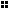 